     PERSONAL SUMMARY         Energetic, optimistic, extremely honest, creative individual with good judgment, strongoperational focus and excellent communication skills. Enjoys overcoming challenges withconfidence and good humored even under pressure.  WORK EXPERIENCEWorked as Systems Engineer at Armia Systems Pvt Ld, Infopark from March 6, 2017 to September 20, 2017.Worked as System Administrator (Level 2) at SyntrioTechnologies Pvt Ltd, Trivandrum from 25th June 2015 to 26th  December 2017 (18 months).Worked as Junior Software Engineer Trainee at Venture Software Technologies, Trivandrum from November 2, 2014 to June 24, 2015.Worked as Consultant at Sutherland Global Services (AT & T), Ernakulam from February 10, 2014 to November 1, 2014.  PROFESSIONAL SKILLSFlexible to any changes in the team.Easy adapt to the changes and can manage things.Hardworking and ready to work round the clock to meet deadlines.Encourage others and spread positive energy to the team members.  INTERNATIONAL CERTIFICATIONSCertification in C++ Programming Certificate Program on Managed Interconnected Network Devices  IT PROFICIENCYNagios monitoring, advanced nagios management and configuration customization.Identified the priority and criticality of incoming alerts and resolve it in timely manner.Delivering support to existing business users and investigating and resolving           application errors, data discrepancies and queries.Advanced troubleshooting and technical support abilities with migrations, network connectivity and security and database applications.Hands on experience on working with Apache Webserver.DNS Servers - BIND ConfigurationsFTP Servers – Pure FTP and Pro-FTP.Intermediate knowledge on LVM: Creating and maintainingHands on experience with System, Service, Network Monitoring tools with top, ps, sar, vmstat, and iostat.Performed Nagios installation and configuration on several production servers.Good experience in server wide account transfers (cpanel and Directadmin servers).Knowledge in repairing a database, restoration, backup, providing remote access to  database server etc.Check presence of spamming and taking necessary steps to prevent them.Intermediate knowledge Bash ScriptingExperience in server backup configuration with the CDP(R1soft) backup systemWorked on server issues through KVM and IPMIGood Understanding of C++ concepts  DATA CENTRE MANAGEMENT TOOLSCpanel, WHM, Plesk, ZpanelMonitoring tools –Nagios, Zabbix    TECHNICAL SKILLSOperating System - Linux, Windows, Unix , Redhat, Centos, Ubuntu, FedoraWeb Server – ApacheMail Server- EximFirewall - Iptables, CSFDatabase – MysqlVery good knowledge in working with control panel WHM/cPanel    OTHER ACTIVITIESStudent Co-ordinator in the college level, ECE branch assosciation.Participated in different workshops conducted in college level.Participated in seminar by Dr. Rajendran, DRDO related to launching vehicles, construction etc.    DECLARATIONI hereby declare that all the above furnished details are correct to the best of my knowledge.   Place: SHARJAH                                                                 STEPHY 		Date  : 27/11/2017               STEPHY E-mail:  stephy.374861@2freemail.com Personal DataDate of Birth          : 07/03/1991Sex                         : FemaleNationality             : IndianPassport  Number   : R3312847Passport  Expiry     : 27/07/2027Marital Status         : MarriedSpouse’s Name       : LIJO JACOB Religion                 : ChristianLanguage skillsEnglishMalayalamHindiTamilVisa DetailsVisit Visa (90Days)RESUMERESUMERESUMERESUMERESUMERESUME               STEPHY E-mail:  stephy.374861@2freemail.com Personal DataDate of Birth          : 07/03/1991Sex                         : FemaleNationality             : IndianPassport  Number   : R3312847Passport  Expiry     : 27/07/2027Marital Status         : MarriedSpouse’s Name       : LIJO JACOB Religion                 : ChristianLanguage skillsEnglishMalayalamHindiTamilVisa DetailsVisit Visa (90Days)OBJECTIVEOBJECTIVEOBJECTIVEOBJECTIVEOBJECTIVEOBJECTIVE               STEPHY E-mail:  stephy.374861@2freemail.com Personal DataDate of Birth          : 07/03/1991Sex                         : FemaleNationality             : IndianPassport  Number   : R3312847Passport  Expiry     : 27/07/2027Marital Status         : MarriedSpouse’s Name       : LIJO JACOB Religion                 : ChristianLanguage skillsEnglishMalayalamHindiTamilVisa DetailsVisit Visa (90Days)     Seeking a career in a reputed organization where my skills can be optimally used for the growth and benefit of the organization. Having a good safety record, willingness to relocate and hard working mentality to work in long hours. I am positive  that  I would make a great addition to your leading company.     Seeking a career in a reputed organization where my skills can be optimally used for the growth and benefit of the organization. Having a good safety record, willingness to relocate and hard working mentality to work in long hours. I am positive  that  I would make a great addition to your leading company.     Seeking a career in a reputed organization where my skills can be optimally used for the growth and benefit of the organization. Having a good safety record, willingness to relocate and hard working mentality to work in long hours. I am positive  that  I would make a great addition to your leading company.     Seeking a career in a reputed organization where my skills can be optimally used for the growth and benefit of the organization. Having a good safety record, willingness to relocate and hard working mentality to work in long hours. I am positive  that  I would make a great addition to your leading company.     Seeking a career in a reputed organization where my skills can be optimally used for the growth and benefit of the organization. Having a good safety record, willingness to relocate and hard working mentality to work in long hours. I am positive  that  I would make a great addition to your leading company.     Seeking a career in a reputed organization where my skills can be optimally used for the growth and benefit of the organization. Having a good safety record, willingness to relocate and hard working mentality to work in long hours. I am positive  that  I would make a great addition to your leading company.               STEPHY E-mail:  stephy.374861@2freemail.com Personal DataDate of Birth          : 07/03/1991Sex                         : FemaleNationality             : IndianPassport  Number   : R3312847Passport  Expiry     : 27/07/2027Marital Status         : MarriedSpouse’s Name       : LIJO JACOB Religion                 : ChristianLanguage skillsEnglishMalayalamHindiTamilVisa DetailsVisit Visa (90Days)ACADEMIC CREDENTIALSACADEMIC CREDENTIALSACADEMIC CREDENTIALSACADEMIC CREDENTIALSACADEMIC CREDENTIALSACADEMIC CREDENTIALS               STEPHY E-mail:  stephy.374861@2freemail.com Personal DataDate of Birth          : 07/03/1991Sex                         : FemaleNationality             : IndianPassport  Number   : R3312847Passport  Expiry     : 27/07/2027Marital Status         : MarriedSpouse’s Name       : LIJO JACOB Religion                 : ChristianLanguage skillsEnglishMalayalamHindiTamilVisa DetailsVisit Visa (90Days)               STEPHY E-mail:  stephy.374861@2freemail.com Personal DataDate of Birth          : 07/03/1991Sex                         : FemaleNationality             : IndianPassport  Number   : R3312847Passport  Expiry     : 27/07/2027Marital Status         : MarriedSpouse’s Name       : LIJO JACOB Religion                 : ChristianLanguage skillsEnglishMalayalamHindiTamilVisa DetailsVisit Visa (90Days)  COURSEINSTITUTIONYEAR OF PASSINGPERCENT- AGEBOARD  / UNIVERSITYBOARD  / UNIVERSITY               STEPHY E-mail:  stephy.374861@2freemail.com Personal DataDate of Birth          : 07/03/1991Sex                         : FemaleNationality             : IndianPassport  Number   : R3312847Passport  Expiry     : 27/07/2027Marital Status         : MarriedSpouse’s Name       : LIJO JACOB Religion                 : ChristianLanguage skillsEnglishMalayalamHindiTamilVisa DetailsVisit Visa (90Days)B . TechIn ECE (ELECTRONICS & COMMN ENGG)Archana College Of Engineering, Nooranadu2013    CGPA of           6.9Kerala University, KeralaKerala University, Kerala               STEPHY E-mail:  stephy.374861@2freemail.com Personal DataDate of Birth          : 07/03/1991Sex                         : FemaleNationality             : IndianPassport  Number   : R3312847Passport  Expiry     : 27/07/2027Marital Status         : MarriedSpouse’s Name       : LIJO JACOB Religion                 : ChristianLanguage skillsEnglishMalayalamHindiTamilVisa DetailsVisit Visa (90Days)12thS.T. Antony’s H.S.S, Kacherippady  200885H S E KERALAH S E KERALA               STEPHY E-mail:  stephy.374861@2freemail.com Personal DataDate of Birth          : 07/03/1991Sex                         : FemaleNationality             : IndianPassport  Number   : R3312847Passport  Expiry     : 27/07/2027Marital Status         : MarriedSpouse’s Name       : LIJO JACOB Religion                 : ChristianLanguage skillsEnglishMalayalamHindiTamilVisa DetailsVisit Visa (90Days)         10 thS.T. Joseph’s E.M.H.S, Thrikkakara200683SSLCSSLC               STEPHY E-mail:  stephy.374861@2freemail.com Personal DataDate of Birth          : 07/03/1991Sex                         : FemaleNationality             : IndianPassport  Number   : R3312847Passport  Expiry     : 27/07/2027Marital Status         : MarriedSpouse’s Name       : LIJO JACOB Religion                 : ChristianLanguage skillsEnglishMalayalamHindiTamilVisa DetailsVisit Visa (90Days)               STEPHY E-mail:  stephy.374861@2freemail.com Personal DataDate of Birth          : 07/03/1991Sex                         : FemaleNationality             : IndianPassport  Number   : R3312847Passport  Expiry     : 27/07/2027Marital Status         : MarriedSpouse’s Name       : LIJO JACOB Religion                 : ChristianLanguage skillsEnglishMalayalamHindiTamilVisa DetailsVisit Visa (90Days)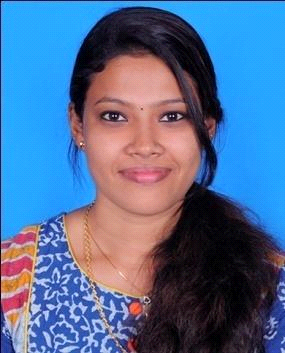 